Intellectual Property in the New Technological Orderorganized by the World Intellectual Property Organization (WIPO) in cooperation with the Russian Federal Service for Intellectual Property (Rospatent) and the Skolkovo FoundationMoscow, February 1 and 2, 2018	Provisional program prepared by the International Bureau of WIPOThursday, February 1, 201809.30 – 10.00		Registration10.00 – 11.30	plenary Session	Influence of New Technologies and Digitalization on the IP Institution	Moderator:  Mr. Igor Drozdov, Chairman of the Board of Skolkovo		  FoundationSpeakers:  	Mr. Igor Shuvalov, First Vice-Chairman, Government of the Russian Federation, Moscow		Mr. John Sandage, Deputy Director General, World Intellectual Property Organization (WIPO), Geneva		Mr. Amir Khoury, Senior Lecturer, the Faculty of Law, Tel Aviv University, Tel Aviv (tbc)		Mr. Gerd Leonhard, Futurist, Author, CEO of the Futures Agency		Mr. John Flood:  Professor of Law and Society, Griffith University		Mr. Eugene R. Quinn, Blog:  Watchdog.com11.30 – 12.00	Coffee Break 12.00 – 13.30	Session 1:		LegalTech: Prospects for the Use of Artificial Intelligence	Moderator:  (tbd)		Speakers:  Ms. Maya Eckstein, Lawyer, Head of Intellectual Property Practice Group, Hunton & Williams LLP, Washington DCMr. Micha-Manuel Bues, Managing Director, LevertonMr. Valery Meshkov, Pravoved.ru, MoscowMr. Kirill Zanevsky, Sberbank, MoscowMr. Andrey Neznamov, Robolaw Cente, MoscowMr. Alexei Pelevin, Pravo.ru, Moscow (tbc) Representative of Sponsor-Partner13.30 – 14.30	Lunch Break14.30 – 16.00	Session 2:	 IP and Global Development Agenda   	Moderator:  (tbd)	Speakers:  Mr. Ryan Abbott, Professor of Law, University of Surrey		Mr. Grigory Ivliev, Director General, Rospatent, Moscow		Ms. Saule Tlevlessova, President, Eurasian Patent		Organisation (EAPO), Moscow		Ms. Lyudmila Novoselova, Chairman, the Russian IP		Court, Moscow		Mr. Vitaly Kalyatin, IP law professor, Rosnano, Moscow		Ms. Natalia Belenkaya, Rosatom, Moscow		Representative of Sponsor-Partner, Moscow16.00 – 16.20 	.	Coffee Break16.20 – 17.40	Session 3: 	Intellectual Property in the Digital Era: National			Perspectives			Moderator:  Mr. Michal Svantner, Director, Department for Transition 			and Developed Countries (TDC), WIPO, Geneva		Speakers:  Mr. Philip Mendes, Professor and Principle OPTEON, 		Brisbane		Mr. Sze Tiam Lin, Senior Director, Intellectual Property Intermediary, Singapore		Mr. Maximilliano Diego Santa Cruz Scantlebury, National Director, National Institute of Industrial Property, Ministry of Economy, Chile		Mrs. El Ouardi Dounia, Director, Moroccan Industrial and Commercial Property Office		Mr. Koji Tauchi, Director for intellectual Property, Japan External Trade Organization – JETRO Duesseldorf 		Dr. Dick Mwesigwa Kamugasha, Director, Technology Development Center, Uganda Industrial Research Institute 		Ms. Lilyclaire Elaine Bellamy, Executive Director, Jamaica Intellectual Property Office, Ministry of Industry, 		Mr. Anthony Bwembya, Registrar and Chief, Executive Officer, Patents and Companies Registration Agency		Mr. Kamal Mohamed Abdelgayed Abdellahay, Head, Technical Examination Department Academy of Scientific Research and Technology, Egyptian Patent Office		Ms. June Meng, Deputy Director General, State Intellectual Property Office of P.R. China (SIPO) 17.40 – 18.00		CLOSING SESSIONFriday, February 2, 2018	Visit of the Skolkovo Technopark to be organized by Skolkovo   Foundation	[End of document]EEE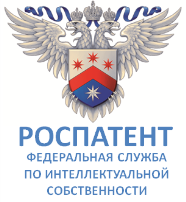 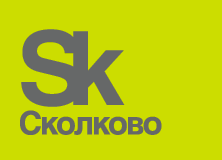 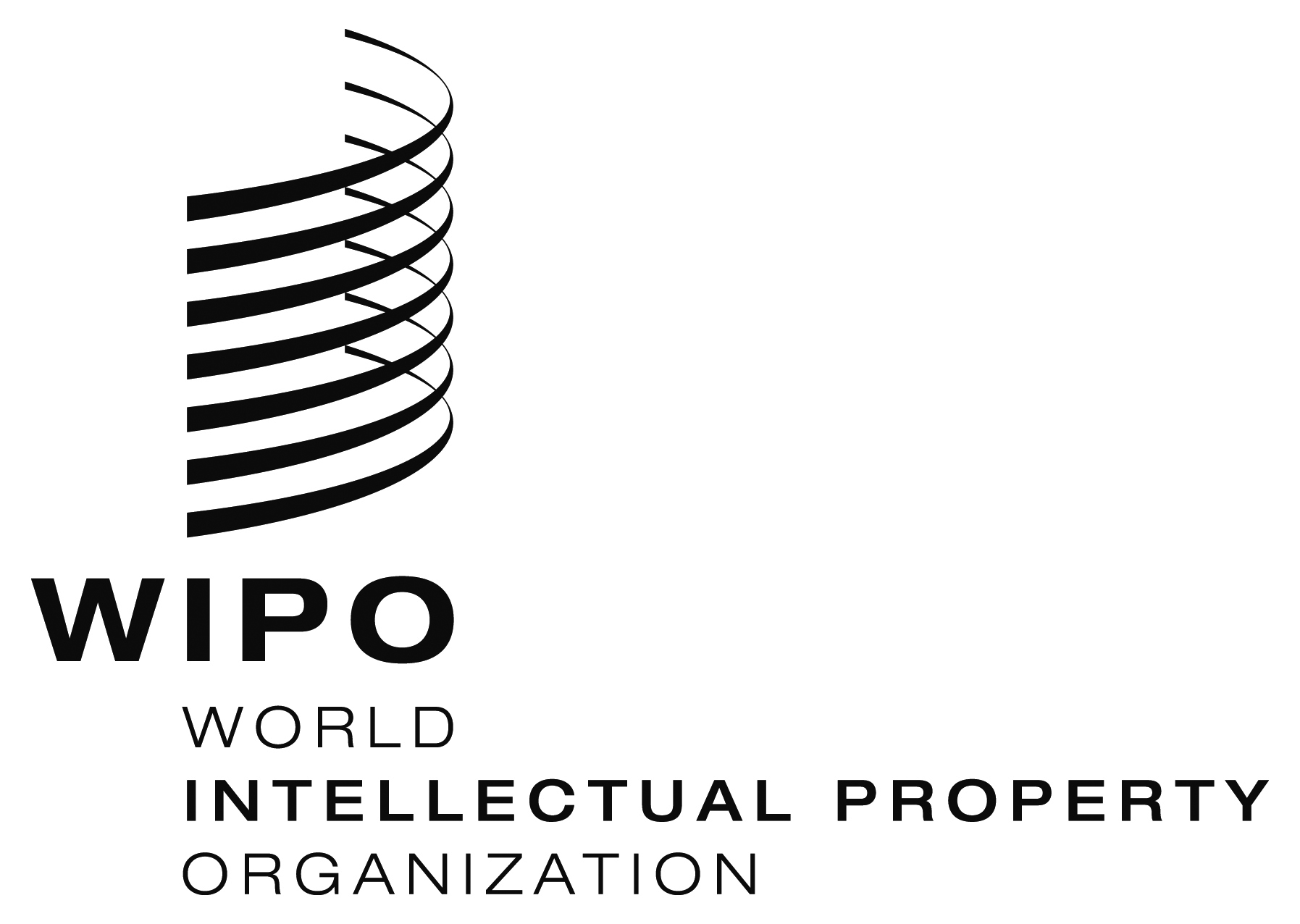 RUSSIAN FEDERAL SERVICE FOR INTELLECTUAL PROPERTY (ROSPATENT)SKOLKOVO FOUNDATIONinternational conferenceinternational conferenceinternational conference  WIPO/IP/MOW/18/INF1/PROV.1  WIPO/IP/MOW/18/INF1/PROV.1  WIPO/IP/MOW/18/INF1/PROV.1ORIGINAL:  englishORIGINAL:  englishORIGINAL:  englishDATE:  JANUARY 9, 2018DATE:  JANUARY 9, 2018DATE:  JANUARY 9, 2018